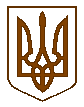 УКРАЇНАТЕРНОПІЛЬСЬКА ЗАГАЛЬНООСВІТНЯ  ШКОЛАІ-ІІІ СТУПЕНІВ № 28Тернопільської міської ради Тернопільської області1403986246016  м. Тернопіль, бульвар Дмитра Вишневецького  8,   тел. / факс (0352) 26-52-90,  28-12-30,e-mail: school_28@ukr.net  director@school28.te.ua25.01.2019 № 15Відгукна педагогічну діяльність вчителя історії та правознавства ,                                            вищої кваліфікаційної категорії,  ,,Старший вчитель’’Тернопільської загальноосвітньої школи І-ІІІ ст. №28Тернопільської міської ради Тернопільської областіМацієвського Василя Кириловича               Мацієвський Василь Кирилович, вчитель історії та правознавства з (1988р.), заступник директора з НВР ТЗОШ №28 з 1991 р..Творчий, креативний, вмілий, досвідчений вчитель, якому притаманні глибоке почуття відповідальності за доручену справу, висока фахова майстерність, постійний пошук. Педагог уміло використовує інноваційні освітні методики й технології та активно їх поширює в професійному середовищі, розвиває в учнів високу пізнавальну активність, формує в них громадянську свідомість. Заняттям Василя Кириловича, притаманні струнка логіка викладу навчального матеріалу, чітка постановка задач і послідовність їх вирішення, практична спрямованість, динамічність. Уроки проводить з урахуванням вікових та психологічних особливостей учнів, відповідно до сучасних вимог організації освітнього процесу. Під час їх проведення вміло застосовує інформаційно-комунікаційні технології, що дає змогу активно впроваджувати методи інтерактивного навчання, значно підвищувати ефективність уроків та поліпшувати якість знань учнів. Ситуація успіху, творче співробітництво на уроці, доброзичливість вчителя дозволяють розкрити можливості кожного учня, створити атмосферу радості пізнання, задоволення від творчої праці. Гуманні стосунки між педагогом та учнями, побачити в кожному учневі його здібності й таланти, розкрити кожного як особистість, сприяють утвердженню людської гідності кожного школяра. Характерним у роботі є постійний пошук нових форм і методів, активно впроваджує інноваційні технології, вдумливо використовує досягнення педагогічних, психологічних наук. Значну увагу вчитель приділяє роботі з обдарованими учнями, які беруть участь у олімпіадах, конкурсах різного рівня і така самовіддана праця дає свої результати. Призери ІІ етап Всеукраїнської олімпіади з правознавства: 2015р. Авраменко Н. - ІІІ місце;2016 р. Кульчицький С. – ІІ місце; 2017р. Круп'яник Аліна -ІІІ місце.Переможець І (міжшкільного) етапу Всеукраїнських учнівських олімпіад з історії:  2015 р. Лівінський Я. –  І місце.     Учні під керівництвом Василя Кириловича беруть активну участь у шкільних та міських методичних заходах:  2015 р. - юридичний факультет Тернопільського національного економічного університету науково-розважальний брейн-ринг "Цікавий світ правознавства"- диплом "Найцікавіше представлення команди".       Всеукраїнський форум із правознавства ,,Формула успіху правової держави очима дітей”.  Учні Козак В. і Зазуляк А. представляли проект на тему "Можливості боротьби з ксенофобією"  2016р. - 10-ий  ювілейний Всеукраїнський форум із правознавства ,,Формула успіху правової держави очима дітей”.  Учні Лівінський Я. і Авраменко Н. захищали  проект на тему "Рівність заради демократії. Національна толерантність.  Проблеми міграції" .  жовтень 2016р учні Лівінський Я. та Авраменко Н. у складі загальноміської команди ,,Консул” взяли участь у фінальному етапі ХІV Всеукраїнського турніру юних правознавців. ( м. Ужгород )   грудень  2016 р. у Міжнародний день боротьби з корупцією.  Проведе інноваційний урок  з уч.11 кл. Антикорупційний урок в рамках Програми розвитку ООН в Україні.     2017 р. – участь команди школи в складі  Лівінський Я., Авраменко Н., Кульчицький С., Бунт О.,Любчик С. у Задноукраїнському форумі ,,Natus Vincere”, який відбувся у  приміщенні юридичного факультету Тернопільського національного економічного університету . Захищали проект на тему: "Влада – це управління чи сервіс”   грудень  2017р. в рамках Всеукраїнського тижня права проведено правовий турнір між командами 9 кл. (Діти Конституції,  Внуки Феміди,  Праволюби)  на тему: “ ПРАВО І ЗАКОН.”     2018р – участь у 11-му  Всеукраїнському форумі із правознавства ,,Формула успіху правової держави очима дітей”. Учні Лемішка О. і Крупяник  А. захищали  проект на тему  ,,Право нації на самовизначення, За що і чому я люблю Україну".    Прагнення до прогресивних змін в освітньому процесі спонукає Василя Кириловича  до постійного професійного самовдосконалення. Вчитель  вдосконалює  свій професійний рівень, використовує ресурс курсової перепідготовки, самоосвітньої діяльності, участь у тренінгах та вебінарах, що підтверджено сертифікатами. Виконав програму навчання ІКТ та отримано сертифікат, з Office 365, що підтверджує рівень   професійних компетенцій в частині володіння ІКТ. Активно використовує інтернет- платформу Classtime, на якій створив групу питань з цивільних правовідносин, неповнолітні у трудових правовідносинах , Державний лад.   Педагог відзначається загальною культурою, моральними якостями, що служать прикладом для наслідування  та користується авторитетом серед колег,учнів та їхніх батьків.               Порушити клопотання перед атестаційною комісією про направлення узагальнених матеріалів з досвіду роботи вчителя історії та правознавства Мацієвського В.К. на розгляд науково-методичної ради для проведення експертизи на присвоєння звання «Вчитель-методист».Директор школи                                         Л.А.Вавринів